TIPOS DE OPERACIONES UNITARIAS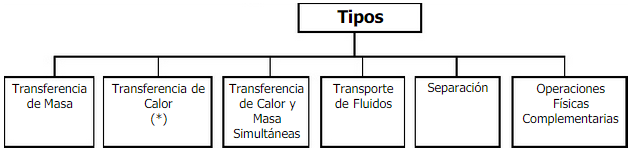 Transferencia de masaDestilaciónAbsorciónExtracción LixiviaciónAdsorciónIntercambio iónicoTransferencia de calorAislamiento térmicoCalentamiento o enfriamiento de fluidosEvaporaciónCondensaciónTransferencia de calor y masaAcondicionamiento de gases o  Enfriamiento de líquidosCristalizaciónSecadoLiofilizaciónCirculación de fluidosConduccionesBombasCompresoresVálvulasTransporte de fluidosFluidizacion y transporte neumáticoFiltraciónSedimentaciónFlotaciónCentrifugaciónOperaciones físicas complementarias TrituraciónMoliendaTamizadoMezclado